Проектдля детей старшей группы по ПДДна тему: «Всем ли знать положено правила дорожные?»2017Вид проекта: информационно-познавательныйПо количеству детей: групповойПродолжительность проекта: среднесрочный (2 месяца)Участники проекта: дети старшей группы, воспитатели, родители.Интеграция образовательных областей:Социально – коммуникативное развитиеРечевое развитиеПознавательное развитиеФизическое развитиеХудожественно – эстетическое развитиеПедагогические технологии:Проблемно – игровая ситуацияИнформационно – коммуникационные технологииЗдоровьесберегающие технологии (физкультминутка)Игровые технологииПознавательно - исследовательские технологииПо уровню контактов и масштаба организации: на уровне детского садаЦель проекта: Сформировать у детей основы безопасного поведения на улице, уточнить и систематизировать знания о правилах дорожного движения.Задачи проекта:ОбразовательныеУглублять представления детей о Правилах дорожного движения, полученных ранее;Познакомить детей со значением дорожных знаков, научить понимать их схематическое изображение для правильной ориентации на улицах и дорогах;Обучать детей безопасному поведению в дорожной среде;Формировать и развивать у детей целостное восприятие окружающей дорожной среды;Расширять словарный запас детей по дорожной лексике;Формировать у детей осознанного отношения к соблюдению ПДД, чувства ответственности;ВоспитательныеВоспитание нравственных качеств личности, необходимых для усвоения и выполнения правил дорожного движения: внимательность, наблюдательность, дисциплинированность;Воспитывать привычку соблюдать правила дорожного движения;Активизировать работу по пропаганде правил дорожного движения и безопасного образа жизни среди родителей;РазвивающиеРазвивать умение ориентироваться в дорожно-транспортной обстановке и прогнозировать дорожную ситуацию;Развивать у детей способности к предвидению возможной опасности в конкретно меняющейся ситуации и построению адекватного безопасного поведения;Развивать у детей чувства контроля и самоконтроля;Развивать память, речь, логическое мышление, внимание, самооценку;Актуальность проекта:Проблема обучения дошкольников безопасному участию в дорожном движении актуальна и современна, её решение помогает сформировать у детей систему знаний, осознанных навыков безопасного участия в дорожном движении, и как следствие – снижение дорожно-транспортных происшествий с участием детей.Актуальность проекта связана еще и с тем, что у детей этого возраста отсутствует защитная психологическая реакция на дорожную обстановку, которая свойственна взрослым. Желание постоянно открывать что-то новое, непосредственность часто ставят их перед реальными опасностями, в частности на улицах.Учитывая особую значимость работы в данном направлении, и то обстоятельство, что ДОУ является самой первой ступенью в системе непрерывного образования, был создан проект по теме: «Всем ли знать положено правила дорожные?»Продукт проектной деятельности:Разработка картотек дидактических и подвижных игр;Разработка консультаций для родителей;Разработка НОД;Создание картотек: дидактических игр, подвижных игр, сюжетно - ролевых игр;Подбор тематических плакатов, фотографий и иллюстраций;Разработка бесед по темам ПДД;Подборка произведений художественной литературы, загадок;Конкурс рисунков «ПДД глазами детей»;Создание коллективной аппликации «На перекрестке»;Коллективное рисование «На перекрестке»;Занятие по лепке «Путешествие в городе»;Подбор пальчиковой гимнастики;Посещение специально оборудованной площадки в ДО;Целевые прогулки и экскурсии по улицам города, наблюдения за действиями пешеходов в условиях улицы;Викторина: «Знаки дорожные помни всегда, чтобы с тобой не случилась беда»;Этапы реализации проекта:1 этап (постановка проблемы)Создание проблемы перед детьми ««Всем ли знать положено правила дорожные?»2 этап (обсуждение проблемы, принятие задач)Составление перспективного плана работы;Изучение методической литературы:Н.В. Елжова «ПДД в детском саду»;Э.Я.Степанкова «Дошкольникам - о правилах дорожного движения»;Н.Н.Авдеева, О.Л. Князева, Р.Б. Стеркина. «Безопасность: Учебное пособие по основам безопасности жизнедеятельности детей старшего дошкольного возраста»;Вдовиченко Л.А. «Ребенок на улице»;К.Ю.Белая «Как обеспечить безопасность дошкольников»;Авдеева Н.Н., Стеркина Р. Б., Князева О.Л., «Безопасность»;В.А.Добряков «Три сигнала светофора»;В.Э.Рубляк «Правила дорожного движения»;Е.С.Смушкевич, А.Я.Якупов «Мы по улице идем»;Проведение предварительной работы:Подбор материала по Правилам дорожного движения (новинки методической и детской литературы, современная познавательно - развивающая информация о ПДД для дошкольников и родителей)Подбор раскрасок по ПДД для дошкольников, необходимого материала, пособий, оборудования,Разработка конспектов мероприятий, презентаций;Создание развивающей среды для изучения ПДД – центр ПДД;Рассматривание рисунков, фотографий о дорожных ситуациях;Просмотр видеоматериалов;Изготовление дидактических игр по ПДД: «Разрезные картинки», «Смоделируй знак», «Виды транспорта», «Четвертый лишний»;Проведение с детьми бесед по теме ПДД;Проведение с родителями анкетирования, тестирования;3 этап (работа над проектом)Организовать работу по решению задач проекта через:Проведение НОД: «Путешествие по правилам дорожного движения», «Безопасность на дорогах», «Правила дорожные будем твердо знать», Игра - викторина «Пешеход», «Путешествие в страну дорожных знаков»Рассматривание тематических плакатов, фотографий и иллюстраций, разбор по ним дорожно-транспортных ситуаций.Проведение бесед: «Мой друг-светофор», «Знаки дорожного движения», «Наша улица», «Путешествие на метро», «Правила пешехода», «Как у наших у ворот очень важный знак живёт», «Правила дорожного движения выполняй без возражения»;Составление рассказов по сюжетным картинкам;Инструктажи о безопасных маршрутах движения в садик и обратно, по правилам пользования общественным транспортом и правилам безопасного поведения на дорогах и улицах;Знакомство с произведениями художественной литературы, отгадывание загадок.Конкурс рисунков «ПДД глазами детей».Создание коллективной аппликации «На перекрестке».Коллективное рисование «На перекрестке».Занятие по лепке «Путешествие в городе».Проведение дидактических, сюжетно-ролевых, подвижных игр.Пальчиковая гимнастика.Конструирование: строительство из кубиков и игрушек перекрестка и улицы.Посещение специально оборудованной площадки в ДО.Чтение художественной литературы: Е.Житков «Светофор», С.Михалков «Моя улица», «Дядя Степа» Н. Калинин «Как ребята переходили улицу» В.Сиротов «Твой товарищ светофор», И.Серяков «Законы улиц и дорог», А.Иванов «Как неразлучные друзья дорогу переходили», Азбука дорожной безопасности Анатолия Линёва «Если Емеля едет на печке…»;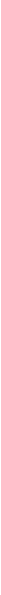 Целевые прогулки: «Знакомство с улицей и дорогой», «Наблюдение за светофором», «Пешеходный переход», «К остановке пассажирского транспорта», «Правила поведения на дороге»;Дидактические игры: «Угадай, какой знак?», «Светофор», «Водители», «Кто отличник-пешеход?», «Путешествие на машинах», «Найди нужный знак», «По дороге», «Учим дорожные знаки», «Законы улиц и дорог», «Дорожная азбука», «Светофор и регулировщик», «Говорящие дорожные знаки», «Разрезные знаки», «Подбери знак», «Я грамотный пешеход», «Дорожное лото», «Найди нужный знак»;Подвижные игры: «К своим знакам», «Зебра», «Глазомер», «Грузовики», «Сигналы светофора», «Трамваи», «Добеги до знака», «Ловкий пешеход», «Светофор», «Цветные автомобили», «Стоп – Идите»;Сюжетно - ролевые игры»: «Пешеходы», «Пассажиры», «Службы спасения», «На дорогах города», «Правила движения»;Составление творческих рассказов: «Что случилось бы, если бы не было правил дорожного движения?», «Если бы все знаки перепутались?», «Истории в транспорте»;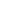 Работа с родителями:- консультация: «Как научить ребенка соблюдать правила дорожного движения»- практикум: «Как поступить в данной ситуации»- оформление папки-передвижки: «Самые важные правила - правила дорожного движения!» - информация в родительский уголок: «Памятка по правилам дорожного движения», «Это надо знать»,- дискуссия «Легко ли научить ребенка правильно вести себя на дороге»4. Заключительный этап:Анкетирование родителей и сравнительный анализ полученных результатов;Презентация лепбука «Машина»;Выставка детских работ «Мы изучаем ПДД»;Викторина: «Знаки дорожные помни всегда, чтобы с тобой не случилась беда»;Публикация материала на сайте детского сада;Результат проекта:Использование данного проекта способствует более глубокому усвоению детьми правил дорожного движения, закреплению знаний и умений, формированию осознанного отношения к их соблюдению, развитие чувство контроля, самоконтроля, ответственности и предпосылок готовности отвечать за свои поступки.Дети ориентированы в том, что машины движутся по проезжей части улицы, а пешеходы по тротуару. Знают о назначении светофора. Хорошо ориентируются в пространстве справа, слева, вперёд, назад, вверх, вниз. Имеют представление о видах транспорта, об особенностях их передвижения. Знают, какие правила безопасного поведения необходимо соблюдать на дороге.Дети знают, в каком городе живут и какой у них адрес, безопасный путь от детского сада домой. Ориентированы в том, что на дорогах расположено много дорожных знаков. Знают, называют и объясняют назначение этих знаков.Литература.Н.Н.Авдеева, О.Л. Князева, Р.Б. Стеркина. «Безопасность: Учебное пособие по основам безопасности жизнедеятельности детей старшего дошкольного возраста»– М.: ООО «Издательство АСТ-ЛТД», 1998. – 160 с. Белая К.Ю. Я и моя безопасность. Тематический словарь в картинках: Мир человека. – М.: Школьная Пресса, 2010. – 48.Н.Н. Авдеева, О.Л. Князева, Р.Б. Стеркина, М.Д. Маханева «Безопасность на улицах и дорогах: Методическое пособие дл работы с детьми старшего дошкольного возраста». – М.: ООО «Издательство АСТ-ЛТД», 1997.Белая К.Ю., Зимонина В.Н., Кондрыкинская Л.А. Как обеспечить безопасность дошкольников. Конспекты по основам безопасности детей дошкольного возраста. Книга для воспитателей детского сада. – М.: Просвещение, 2004.Вдовиченко Л.А. «Ребенок на улице», «Детство-пресс», 2008Н.В. Елжова «ПДД в детском саду» Ростов- на -Дону «Феникс» 2014 г.Данилова Т.И. Программа “Светофор” Обучение детей дошкольного возраста ПДД. – СПб., издательство “ДЕТСТВО-ПРЕСС”, 2009.